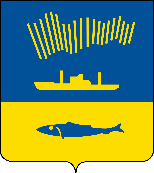 АДМИНИСТРАЦИЯ ГОРОДА МУРМАНСКАП О С Т А Н О В Л Е Н И Е                                                                                                         № В соответствии с Федеральными законами от 06.10.2003 № 131-ФЗ «Об общих принципах организации местного самоуправления в Российской Федерации», Положением о порядке управления и распоряжения имуществом города Мурманска, утвержденным решением Совета депутатов города Мурманска от 29.01.2015 № 8-100, п о с т а н о в л я ю: 1. Утвердить Порядок формирования, ведения перечня объектов недвижимого имущества города Мурманска, предлагаемых для передачи в аренду с использованием льготной ставки арендной платы при условии проведения потенциальным арендатором капитального (текущего) ремонта, согласно приложению № 1.2. Утвердить форму перечня объектов недвижимого имущества 
города Мурманска, предлагаемых для передачи в аренду с использованием льготной ставки арендной платы при условии проведения потенциальным арендатором капитального (текущего) ремонта, согласно приложению № 2.3. Отделу информационно-технического обеспечения и защиты информации администрации города Мурманска (Кузьмин А.Н.) разместить настоящее постановление с приложениями на официальном сайте администрации города Мурманска в сети Интернет.4. Редакции газеты «Вечерний Мурманск» (Сирица Д.В.) опубликовать настоящее постановление с приложениями.5. Настоящее постановление вступает в силу со дня официального опубликования. 6. Контроль за выполнением настоящего постановления возложить на заместителя главы администрации города Мурманска Синякаева Р.Р.Глава администрации города Мурманска                                                                         Ю.В. Сердечкин